【雨天時のロング、ミドル部門コース変更について】
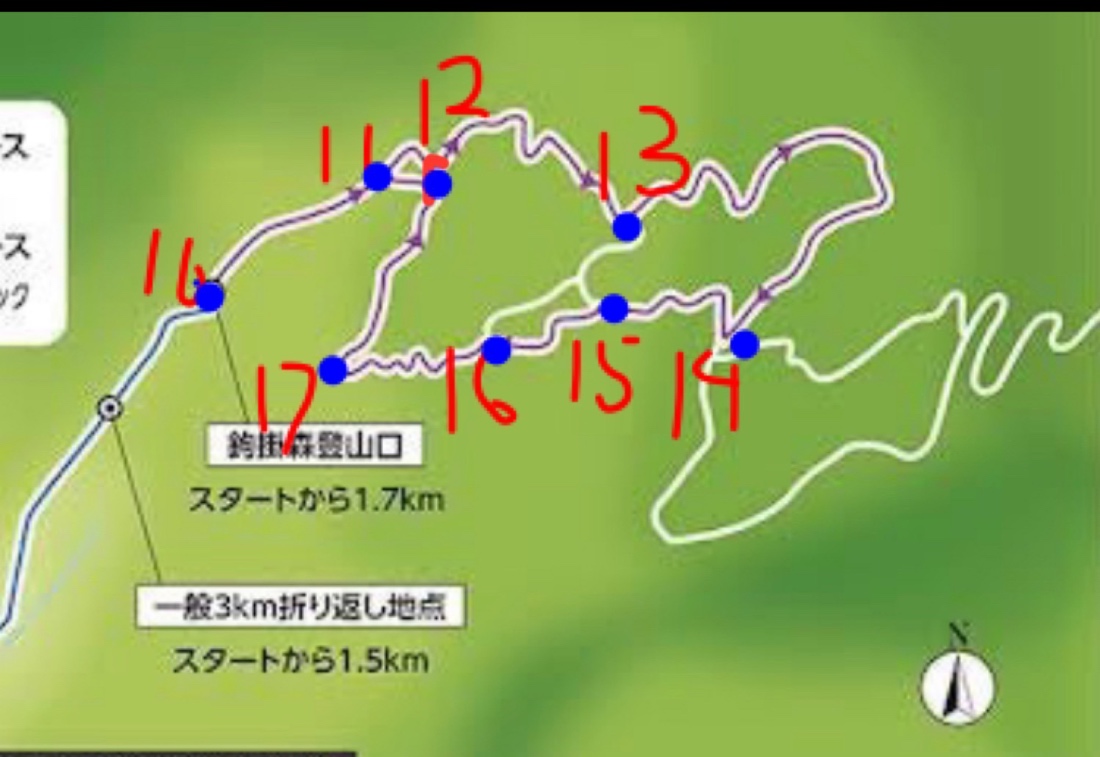 ●コースプロフィール
鉤掛森一周→蒲沢エイド往復→ショートコース
ロング41km累積標高差1500mミドル29km累積標高差1200m•鉤掛森は番号順に右回り
•配置番号は以下になります※島津さんは蒲沢エイドでお手伝いをお願いします。•12のところは道が繋がってます
•11-12は左ルート行って右ルートで降ります
•鉤掛森一周して会場戻り7km。管理棟近くにエイド設置(有屋エイド移設)•蒲沢エイド往復して会場戻り29km。会場エイドはそのまま使用。
•19番の方は蒲沢エイドでゼッケンにマジックペンでチェックを。往復になるので不正防止のため
※晴天で暑い場合、会場にウォーターエイド設置を検討誘導10 【鈴木　勝仁】誘導11 【佐藤　光和】誘導12 【佐藤　光雄（リーダー）】誘導13 【伊藤　康弘】誘導14 【布田　真宣】誘導15 【三浦　健宏】誘導16 【長谷川　貴子（リーダー）】誘導17 【秋好　比呂也】誘導18 【高橋　博之】誘導18 【吉田　軽春】※当日は杉沢エイドに配置でお願いします。誘導19 【姉崎　巧】※ゼッケンにマジックでチェックをお願いします。